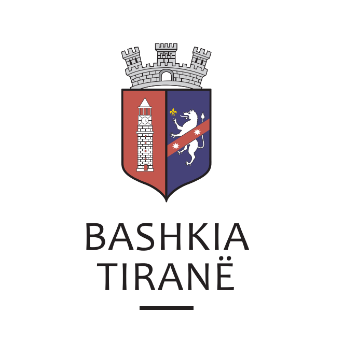                                                                           R  E P U  B  L  I  K  A    E    S  H  Q  I  P  Ë  R  I  S  Ë                                                           KËSHILLI BASHKIAK                                                                     V E N D I M Nr.114, datë 25.10. 2019PËR NJË NDRYSHIM NË VENDIMIN NR. 90, DATË 26.07.2017 “PËR MIRATIMIN E ANËTARËSIMIT DHE FINANCIMIT TË KUOTËS SË ANËTARIT TË BASHKISË SË TIRANËS NË SHOQATEN NDËRKOMBËTARE UITP (SHOQATA NDËRKOMBËTARE E TRANSPORTIT PUBLIK)”Në mbështetje të nenit 8, pika 2, nenit 9, pika 1/1.1, shkronja “b”, pika 1/1.5, pika 1/1.6, nenit 54, shkronja “d”, nenit 55, pikat 3 dhe 6 të ligjit nr. 139/2015, datë 17.12.2015 “Për vetëqeverisjen vendore”, i ndryshuar; nenit 113, pika 3 të ligjit nr. 44/2015 “Kodi i procedurave administrative i Republikës së Shqipërisë”; nenit 4 të ligjit nr. 8788, datë 07.05.2001 “Për organizatat jofitimprurëse”, i ndryshuar; ligjit nr. 9048, datë 07.04.2003 “Për trashëgimninë kulturore” (i ndryshuar); nenit 10 të ligjit nr. 8548, datë 11.11.1999 “Për ratifikimin e Kartës Europiane të Autonomisë Vendore” Vendimit nr.159, datë 21.12.2018 të Këshillit Bashkiak të Tiranës për “Miratimin e Programit Buxhetor Afatmesëm 2019-2021 dhe detajimin e buxhetit të Bashkisë së Tiranës për vitin 2019” i ndryshuar me propozim të Kryetarit të Bashkisë,                                                          KËSHILLI BASHKIAK V E N D O S I:Në vendimin nr. 90, datë 26.07.2017 të Këshillit Bashkiak Tiranë “Për miratimin e anëtarësimit dhe financimit të kuotës së anëtarit të Bashkisë së Tiranës në shoqatën ndërkombëtare UITP (Shoqata Ndërkombëtare e Transportit Publik)”  do të  bëhet ky ndryshim: 1.Pika 4, ndryshohet si vijon:“4. Të përmbushë detyrimin e pagesës vjetore të kuotës si anëtare e asociuar, në shumën 2575 (dy mijë e pesëqind e shtatëdhjetë e pesë) Euro në vit, për vitin 2020 e në vijim. Efektet financiare për pagesën e kuotës vjetore, përballohen nga buxheti i miratuar çdo vit për Aparatin e Bashkisë Tiranë nëë zëërin “Kuota anëtarësimi në shoqatën “unione” do të  kryhet sipas parashikimeve të përcaktuara në statutin dhe aktet e shoqatës.2. Ngarkohet Drejtoria e Përgjithshme e Punëve Publike, Drejtoria e Shërbimeve Mbështetëse dhe Drejtoria e Përgjithshme e Menaxhimit Financiar për ndjekjen dhe zbatimin e këtij vendimi.Ky vendim hyn në fuqi sipas përcaktimeve të pikës 6, të nenit 55, të ligjit nr. 139/2015, “Për vetëqeverisjen vendore”, i ndryshuar dhe pas konfirmimit ligjor të Institucionit të Prefektit të Qarkut, Tiranë dhe i shtrin efektet financiare duke filluar nga Janari 2020.N Ë N K R Y E T A RVJOllCA  BRAHO